FILAZANA MANOKANA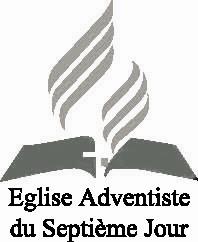 ANDEFASANA	:	Ny mambra rehetra eto amin’ny F.M.C. ANTONY 	:	PROJET FANANGANANA SHOP (Toeram-pivarotana) manamorona ny tamboho RN2 eto SOAMANANDRARINY.Ho fanatsarana ny tananantsika sady ho fiarovana ny sisin-tany tsy ho lasan’ny olona sy hataony barofo dia manm-pikasana hanangana trano fivarotrana (SHOP) eo amin’ny sisin’ny tamboho RN2 ny Commission de développement sy ny komitin’ny FMC ka ny eny AMBOHIMAHITSY akaikin’ny mpivarotra charbon no hanombohana azy. Io SHOP io dia natao mba ho fiaraha-miasa amin’ny mambra izay maniry hivarotra ka toy izao ny fepetra :Ianareo maniry hiara-miasa no manangana ny trano Misy PLAN iraisana ny trano mba hahatsara endrika ny tanàna. Ny tanjaky ny trano koa dia misy NORME enjehina.Manatona aty amin’ny F.M.C. alohan’ny Alahady 15 oktobra 2017 maka ny taratasy misy ny antsipirihan’ny TETIKASA ary mametraka ny mombamomba anao ao amin’I Anabavy JEHNY na manatona ny Mpitantan’asa mivantana------------------------------- o O o -------------------------------FILAZANA MANOKANAIlazana isika Fiangonana rehetra eto amin’ny F.M.C fa araka ny tapaka tao amin’ny Comité mi-année an’ny IOUC izay misy antsika dia ho tanterahina manomboka ny 20  desambra 2017 hatramin’ny  23  desambra 2017 ny ASSEMBLEE ADMINISTRATIVE F.M.C. Alefa amintsika aoriana ny  fepetra rehetra sy ny fomba rehetra hifidianana ireo délégués hanatrika izany fotoana izany. Dieny izao kosa anefa dia aoka samy hitondra am-bavaka izany isika fiangonana rehetra ary ny isam-pianakaviana sy isika mambra rehetra tsy ankanavaka. Misaotra indrindra tompoko.------------------------------- o O o -------------------------------DEPARTEMANTA TANORAANDEFASANA       :	Ny TANORA rehetra  eto amin’ny F.M.C. ANTONY 1°/ 	:	FAMITANA ny FIANGONANA any MANTASOAAmpahatsiahivina isika Tanora rehetra fa ho famitàna ny Fiangonana any MANTASOA dia aoka samy handrotsaka ny anajra birikiny ny tanora tsirairay. Efa fantatsika sy nalefa tamintsika ireo anjara lelavola isaky ny sokajy misy anao koa aoka samy hanao izany isam-piangonana dia alefa aty amin’ny FOIBE.Ho antsika mambra kosa izay maniry hanolotra fanohanana ny asan’Andriamanitra ka te-haneho fahalalan-tanana dia ampirisihina am-pitiavana sy hanaovana antso avo amin’ny fiaraha-miasa. Misaotra tompoko.ANTONY 2°/ 	:	FISAORANANy Mpiandraikitra ny Departemanta Tanora sy ireo mpikarakara rehetra isan-tsokajiny dia maneho fIsaorana antsika rehetra niara-nientana tamin’ny hazakazaka ny Alahady lasa teo. Tonga maro ianareo nanohana ny antso ary nahitana ny sokajin-taona rehetra koa izany no hanolorana fisaorana feno sy mitafotafo anareo e!------------------------------- o O o -------------------------------DEPARTEMANTA FAMPIELEZAM-BOKYAmpahatsiahivina isika fiangonana sy mambra rehetra fa mbola misy Boky Misionera “TANATARA MITORY FANANTENANA” izay natokantsika aely mandritra ity taona 2017 ity. Araka ny fandaminana dia boky 10 isam-pianakaviana no aelintsika koa iangaviana ny isam-piangonana handefa komandy araka ny isam-pianakaviana ao aminy satria io no boky hozaraina mandritra ny volana oktobra sy novambra ary desambra iray manontolo. Aoka alefa ao amin’ny Madame LANTO Stock FMC ny komandy rehetra. Ny fandoavana ny vidiny dia ny lomitin’ny fiangonana no manapaka izany. Misaotra antsika rehetra amin’ny fiaraha-miasa e!Ny sabata 21 oktobra 2017 izao no Sabatan’ny Fanahin’ny Faminaniana. Aoka mba hiomana amin’izany ny fiangonana rehetra ary ny Pasitora kosa hanentana ny ao amin’ny Distrikany. Indro alefanay aminareo ny toriteny hatao amin’io Sabata io manokana io. Misaotra tompoko.DEPARTEMANTA MISAHANA NY AUMONERIE ADVENTISTEANDEFASANA       	:	Ny Fiangonana rehetra eto Antananarivo sy ny manodidinaANTONY 	:	Fitoriana ny Filazantsara eny amin’ny FONJAMba hanatsarana sy ho fanohizana ny asa fitoriana izay atao eny amin’ny fonja dia miantso ireo rehetra afaka hiara-miasa izahay amin’ny fanolorana fahaitalavitra (Télévision) sy Lecteur DVD mba hahafahana mampita ny fitoriana mivantana amin’ny efitrano tsirairay. Marihina fa tsy afaka mifanatri-tava amin’izy ireo ny mpitorintsika miasa eny koa izany no hanaovana antso ary raha manana fitoavana Poste téléviseur  maromaro isika dia ho mora ny fampitana ny hafatra. Heverina hatolotra ny Sabata 28 oktobra 2017 ho avy izao ireo fitaovana ireo satria hisy batisa lehibe amin’io fotoana io. Koa dia manentana ary misaotra sahady noho ny fanohananareo ny asa amin’ny fahalalan-tananareo.------------------------------- o O o -------------------------------DEPARTEMANTA MISAHANA NY AUMONERIE ADVENTISTE UNIVERSITAIREANDEFASANA       	:	Ny Mpianatra rehetra eny amin’ny UNIVERSITE sy Classe TERMINALEANTONY 	:	WEEK-END CAMPUS MINISTRYFANDAHARAM-POTONAZoma 20 oktobra 2017 :    Fitoriana Filazantsara ara-pahasalamana  Toerana  :  UNIVERSITE ANKATSOSabata 21 oktobra 2017 : Fotoam-pivavahana lehibe tontolo andro hiantsoana ny rehetra ao CATHEDRALE MEDECINE     ANKATSOAlahady 22 oktobra 2017 : Fitsangatsanganana eny VONTOVORONA. Samy mitondra ny sakafony sy vola 1000 Ar ny        tsirairay ary samy manao izay hahatongavany eny .Koa asaina izany isika mpianatra eny amin’ny UNIVERSITE rehetra sy ny kilasy famaranana hanatrika izany ary koa isika tanora liana rehetra e! ------------------------------- o O o -------------------------------DEPARTEMANTA MISAHANA NY AUMONERIE ADVENTISTE UNIVERSITAIRENy AREPA na fikambanan’ny mpianatra advantista eny amin’ny Polyteknika dia faly manasa antsika rehetra hanatrika ireto hetsika manaraka ireto :DATY		:	Alahady 8 oktobra 2017 tontolo androTOERANA	:	Fiangonana Advantista AVARATETEZANAORA   :  Manomboka amin’ny 9 ora – 11.00 ora maraina     SALON d’ORIENTATION : Toro-lalana ho antsika izay maniry hianatra eny amin’ny Sekoly Polyteknika VONTOVORONAManomboka amin’ny 2.00 ora – 5.00 ora  Antsam-panahy hiarahana amin’ny AREPA – Akon’ny Kanana AVARATETEZANA – Feon’ny Fitia – Groupe ALISON – Les Mesagers.------------------------------- o O o -------------------------------CENTRE FORMATION DES FEMMESFANAZAVANA FANAMPINY : Téléphones 032 04 754 95  -  033 07 268 09 -  034 64 697 07------------------------------- o O o -------------------------------Maniry Sabata feno fifaliana sy fahafinaretana ho antsika rehetra eo ambany fitarihan’ny Fanahy Masina!Pasteur ANDRIAMPARATIANA FaneraPrésident  F.M.C.DEPARTEMANTA TANORAANDEFASANA       :	Ny TANORA rehetra  eto amin’ny FARITRA ANALAMANGA ANTONY	   :	RALLYE  des AINESAntsoina ny TANORA ZOKINY rehetra (AMBASSADEURS sy JEUNES ADULTES) hanatrika ny « RALLYE des AÎNES » araka izao lamina izao :DATY		:	17 – 18 – 19 novambra 2017TOERANA	:	AMPASIMPOTSY MANTASOAFANDAMINANA	:	Isaky ny DISTRIKA izay misy anaoPROGRAMAANDRO natokana ho an’ny TANORA ZOKINYFamaranana ny TETIKASA GTTK/ OYM 2017Fampahafantarana antsika ny tany “SAHAN’NY MPANOMPO VONONA” ao AMPASIMPOTSY MANTASOA izay fananan’ny Tanora Advantista madiodioFifandrasian’ny Tanora ao anaty fialambolyDia manantena fa hihaona amin’ise any amin’io fotoana io ary aoka samy hitondra am-bavaka izany dieny izao isika Tanora Zokiny rehetra sy isika Mpitarika rehetra.------------------------------- o O o -------------------------------DEPARTEMANTA TANORA (ACAU)ANDEFASANA       :	NyMpianatra rehetra manana Baccalauréat maniry hiditra eny amin’ny UNIVERSITE d’ANTANANARIVO ANKATSO ANTONY	:	COURS PREPARATOIRE ACAU 2017DATY		:	Ho an’ny LETTRES sy AGRO  :	Alatsinainy 02 octobre hatramin’ny 27 octobre 2017HO an’ny DEGS (Droit – Economie –Gestion – Sociologie) :  Alatsinainy 23 octobre hatramin’ny FIN novembre 2017TOERANA	:	Fiangonana Advantista Ambolokandrina ANKATSOFANDRAISANA ANJARA	:	5.000 AriaryFANAMARIHANA  :  Eny an-toerana ny fandraisana anarana manomboka ny Alatsinainy 2 oktobra 2017 ho an’ireo izay                                     mbola tsy nisoratra.Fifandraisana :Tél 034 05 447 51 -  033 05 447 51 – 034 25 849 18Miantsoa haingana ireo laharana ireo raha tsy afaka misoratra anarana mivantana ianao. Mahereza daholo.02 – 05 octobre09 – 12 octobra16 – 21 octobre23 – 26 octobre06 – 09 novembre13  -  16 novembreMARAINA8.30 oraDECORATION CHAMBRE (Couvre-lit –rideaux – drap – couette…)                                                           VIENNOISERIECOUPE & COUTUREJUPECHARCUTERIECOUPE & COUTURECHEMISECUISINE VEGETARIENNE BASECOUPE & COUTUREROBECUISINE VEGETARIENNE PerfectionnementDECORATION SALLECOIFFURE de BASECOUPE & COUTURE PANTALON      COIFFURE perfectionnementHARIVA1.30 oraCUISINE CHINOISEPATISSERIE de basePATISSERIE PerfectionnementTransformation de fruitsRARYDECORATION Pâte à sucreSMOCKSDECORATION spéciale MARIAGEGLACE